Publicado en Canarias el 10/04/2024 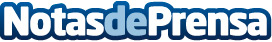 Nuevo corner Fersay en LanzaroteFersay ha inaugurado este mes de abril un nuevo establecimiento asociado en la localidad de Tias -Lanzarote. Con más de 49 años de antigüedad y situado en el camino de la Candelaria nº7, se encuentra Ferretería Tías, una tienda con más de 6000m2 y más de 80.000 referencias en stockDatos de contacto:Pura De ROJASAllegra Comunicación619983310Nota de prensa publicada en: https://www.notasdeprensa.es/nuevo-corner-fersay-en-lanzarote_1 Categorias: Franquicias Canarias Emprendedores E-Commerce Actualidad Empresarial http://www.notasdeprensa.es